Подарок Деду Морозу.Познавательно-исследовательская деятельность.Цель:  Формирование навыков позитивного общения у  детей в процессе познавательно – исследовательской деятельности.Задачи:- Формировать знания детей о сотовом телефоне, учить пользоваться телефоном;- Развивать исследовательские навыки детей;- Развивать конструктивные навыки детей;- Воспитывать доброжелательные отношения  между детьми, желание помогать другим, вместе достигать общего результата. Оборудование: Костюм снеговика, коробка с двойным дном, три сотовых телефона, стационарный телефон, простынь, магнитофон с записью музыки для физ.минутки и голоса вороны, мольберт, 3 заготовки моделей сотовых телефонов, клей, ножницы, бумага, фломастеры, цифры.Ход:Звучит музыка. Выходит воспитатель в образе снеговика. Ищет детей. Дети проходят в группу и садятся.Снеговик: - Здравствуйте ребята, я снеговик-почтовик (дети здороваются).  А у нас в лесу здороваются не так, а знаете как? Нет. Здороваются носами (показывает как), давайте так все с вами поздороваемся. А еще когда рады друг друга видеть, мы же рады с вами друг друга видеть? Хлопают по коленям друг друга (предлагает похлопать друг друга по коленям).Снеговик: - Знаете, почему я к вам пришел? Какой скоро праздник? Правильно Новый год. В Новый год происходят чудеса и исполняются все желания. Вы загадываете желания? А знаете, кто их исполняет?  (Ответы детей).  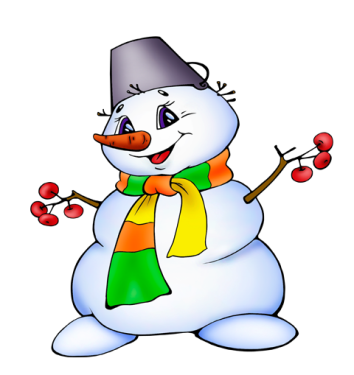 А откуда же Дед Мороз узнает о ваших желаниях? (Дети пишут письма Деду Морозу). Правильно, а отношу письма я Деду Морозу, я же снеговик-почтовик. Но в этом году  такие глубокие сугробы, что трудно мне добраться.  Встретил я в лесу ворону и пожаловался ей, а она рассмеялась надо мной и говорит: «Ни чего ты не знаешь, что в мире происходит. Люди уже совсем по-другому общаются, и могут поговорить друг с другом, даже если живут в разных городах».  Хотел я ее расспросить про чудное средство общения, но ворона по делам спешила, некогда ей было со мной разговаривать. Дала она мне эту коробку и загадала загадку. Сказала, что даже дети в детском саду знают об этом. Вот я и пришел к вам помогите мне, пожалуйста, отгадать  загадку и узнать про это чудо. Загадка:Когда порою одинокоВдруг в тишину ворвется звонИ голос друга из далёкаТебе подарит - ТЕЛЕФОН.Открывают коробку, а там  мобильный  телефон.Снеговик: - Ой, что это такое? Удивляется. Это телефоны такие? У меня есть один.  Вот такой (показывает стационарный телефон, подымает трубку) Не гудит, потому что  сломанный, мыши провод перегрызли. Вот это я понимаю телефон, а это что такое? (телефон) Какой - то не настоящий, ни провода, трубки нет и диска тоже нет. Как по нему разговаривать? Что это за телефон?  (Ответы детей: сотовый, мобильный телефон). Ребята, а вы меня научите им пользоваться? Если не все ещё это умеют, то будем учиться вместе.  А когда  что-то делают вместе, то всегда помогают друг другу, стараются  подчиняться общим правилам,  с уважением относиться  к тем, кто рядом с тобой. А для того, чтобы лучше узнать, друг друга, я предлагаю поиграть в игру.   Игра «Кто спрятался в сугробе?»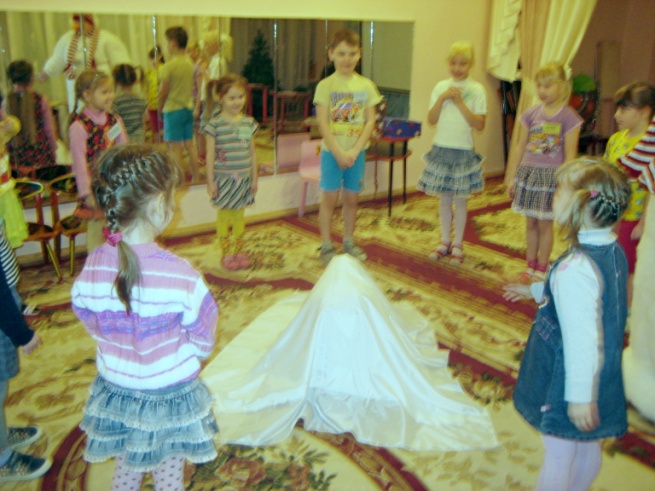  (Дети становятся в круг, закрывают глаза, один из детей прячется под белым покрывалом. Дети открывают глаза и пытаются отгадать, кого не хватает).   Снеговик:       Кое-что мы  с вами узнали, но ещё не всё. Вот, например я так и не понял, как же всё - таки, позвонить кому-то с телефона, здесь столько разных кнопочек! И ещё,  как пользоваться  телефоном, чтобы он не сломался и подольше послужил. Вот тут  есть карточки, на них какие-то значки, давайте попробуем их расшифровать.Я поделю вас на три группы для того, чтобы за короткое время узнать как можно больше информации. Дети, у которых жёлтые бейджи, сядут за первый стол,   синие – за второй,  красные бейджи – за третий стол (дети садятся за столы и считывают информацию с карточек, на которых изображены; алгоритм вызова и правила эксплуатации телефона).  Снеговик: Вижу, что вы уже во всём разобрались. Теперь один человек от каждой подгруппы расскажет мне и другим детям о правилах пользования телефоном. Рассказы  детейВы такие дружные, друг другу помогали. У меня есть для вас песенка про дружбу, давайте вместе потанцуем.Музыкально-ритмическая разминка (песня «Доброта», группа «Барбарики»). Снеговик: Вот мы и узнали, как пользоваться мобильным телефоном и держать его в порядке. Жаль только, что  у Деда Мороза нет такого телефона и ему нельзя позвонить и попросить о подарках. Что же делать? (ответы детей).  Купить сотовый телефон мы не можем, потому что он дорогой, а денег вы ещё не зарабатываете. Но зато мы сможем сделать телефон  из бумаги и картона. Хотите? Тогда слушайте внимательно. Каждая группа будет изготавливать свою модель телефона. Вспомним, из каких основных частей состоит телефон (дисплей, клавиатура, джойстик, фото-видеокамера)Один из вас будет делать дисплей. Для этого надо выбрать из имеющихся картинок ту, которая вам понравится и наклеить ей на картон.  Другой будет делать клавиатуру. Для этого надо на картон наклеить кружочки с цифрами в нужном порядке. У вас будет карточка-подсказка.Третий будет делать джойстик. Для этого нужно наклеить на картон одну из имеющихся моделей джойстиков.Четвёртый будет делать фото и видеокамеру. Её изображение  нужно вырезать и тоже приклеить на картон.А кто и что из вас будет делать, вы между собой должны договориться сами. Можете спрашивать  друг у друга, если чего-то не знаете и советоваться, как лучше сделать. Работа детей.Я  вижу, ваши телефоны готовы. А теперь я хочу, чтобы один человек из группы представил изготовленный вами телефон. Как он называется и что в нем есть.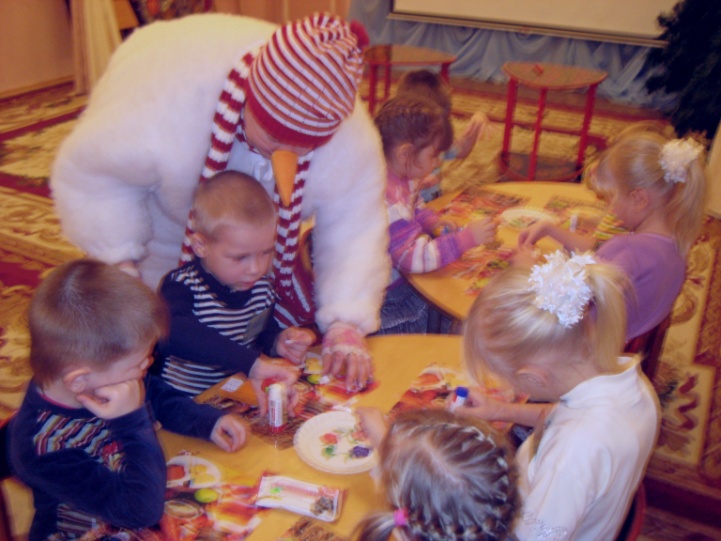 Один ребёнок  из группы показывает сделанный телефон и  рассказывает о нём. Таким образом, каждая группа представляет свой телефон.Снеговик: Ну вот, мы сделали телефоны, и теперь можем отправить  их Дедушке  Морозу.  (Пытается позвонить Деду Морозу) Почему телефон не звонит? Ой, ой телефоны  то игрушечные, но у меня есть волшебная коробочка, которая нам поможет. Кладет игрушечные телефоны  в коробочку, говорит волшебные слова вместе с детьми: «Бим- бим- бом, бим-бим-бом, стань настоящим телефон». Достает из коробки настоящие телефоны. Теперь один из них мы можем отправить  Дедушке Морозу. Но для начала нужно проверить работают наши телефоны или нет.  Сейчас я положу вам на столы карточки с номером моего телефона. В этом номере 11 цифр. Вы будете  набирать их  по очереди, первый набирает жёлтые цифры, второй – зелёные, третий – красные, четвёртый – синие и нажимает кнопку вызова. Если мой телефон зазвонит, значит, вы правильно набрали номер.Дети совместно набирают номер телефона, Снеговик принимает звонки. Снеговик: Молодцы, ребята, хороший подарок вы приготовили Деду Морозу и даже не один, а два. Я их сейчас упакую (кладёт в коробку).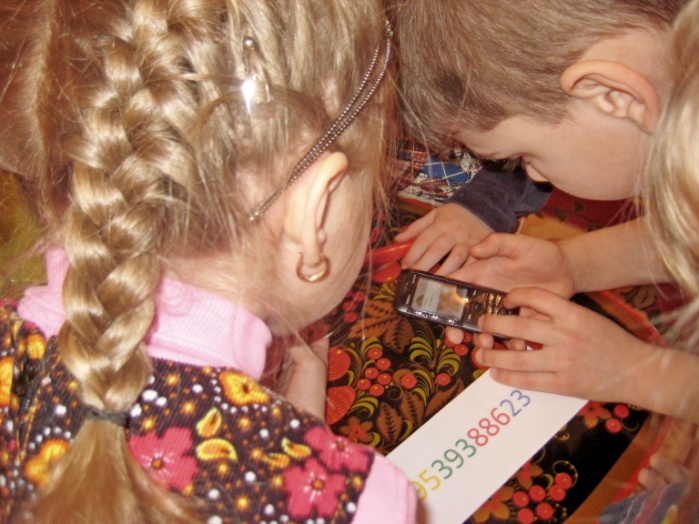 Ой, кажется,  ворона летит, вот с ней- то я и передам  телефон. (Выбегает за дверь оставляет там коробку).Ребята, давайте сядем в круг на ковре (дети садятся). Сегодня мы с вами сделали доброе дело – подарок для Деда Мороза. И очень хорошо, что мы делали это вместе, дружно. Давайте скажем друг другу хорошие слова. Итак, каждый из вас говорит т хорошие слова тому, кто сидит справа от него. Дети говорят по очереди друг другу хорошие слова. Раздаётся звонок.Снеговик: Кто-то звонит, О, Да это Дед Мороз. (Включает громкую связь).                  Дед Мороз:  Здравствуй Снеговик, здравствуйте ребята, получил ваш подарок. Спасибо большое. Скоро Новый год, и я  жду ваших пожеланий, что бы вы хотели получить в подарок? Передайте их Снеговику. До скорой встречи. Снеговик:   Вот  вам снежинки, на которых вы дома напишите или нарисуете свои пожелания, а я  позвоню Дедушке Морозу и все ему передам  (звучит музыка, Снеговик дарит детям снежинки) А теперь вам всем пора в свою группу. До встречи.